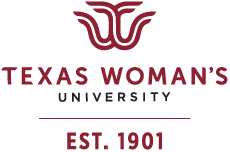 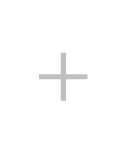 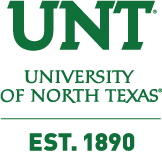 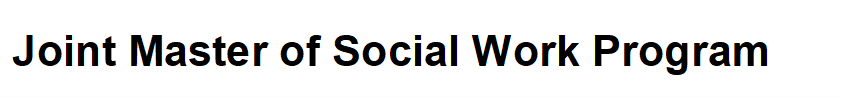 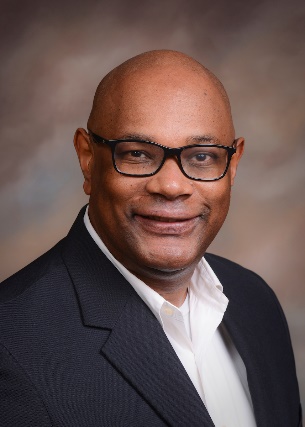 Greetings JMSW Students,Welcome to North Texas and to our Joint Master of Social Work program. We pool the resources of two institutions, Texas Woman’s University and University of North Texas to provide you with an excellent education. We congratulate you on your decision to attend graduate school at this challenging yet exciting time in history. The faculty and staff in our joint program are pleased to join you on this journey and we are committed to making this a productive educational experience.We are looking forward to working with you and supporting your efforts to achieve the goal of becoming an effective and competent MSW advanced generalist practitioner.  Begin by building relationships with faculty and with fellow students so that you have networks to draw on both now and in the future. Graduate school is a crossroads where you can build life-long relationships with those who will stretch your interests and capacities.This handbook is filled with helpful information that you will need as you matriculate through our JMSW program. Starting with the mission statement for our School and JMSW program on pages 7-8, the Handbook and JMSW Field Manual are your best sources of JMSW policies and procedures, professional and academic standards, curriculum requirements, current faculty, and a variety of other helpful information that you will need to be successful at TWU-UNT.We are committed to providing you with a high quality educational experience. We are dedicated to creating a safe school environment where civil discourse is possible. We value the cultural diversity of our faculty and students, and strive to strengthen our commitment to a more compassionate and socially just society. Please feel free to contact me to discuss both successes and challenges during your time in the JMSW Program.  We look forward to getting to know you and assisting you to meet your educational goals.  Sincerely,Alex D. ColvinAlex D. Colvin, Ph.D., LMSWGraduate Program DirectorINTRODUCTIONThe JMSW, located in Denton, Texas, is a collaborative Advanced Generalist MSW program between Texas Woman’s University and the University of North Texas. Both institutions have longstanding BSW programs.The Council on Social Work Education (CSWE)The CSWE is the national accrediting body for social work education programs. The Bachelor of Social Work degree programs at both TWU and UNT have been continuously accredited by the Council on Social Work Education since 1974 and 1975, respectively. This national accrediting body is responsible for monitoring and evaluating the operation and curricula of undergraduate and graduate social work degree programs. To be accredited, these programs must meet standards that are designed to ensure quality social work education and rigorous professional preparation. The CSWE rewrites accreditation standards every eight years in a document known as EPAS: Educational Policies and Accreditation Standards.  EPAS contains all of the accreditation rules and expectations of all accredited program.  Here is the 2015 EPAS document:   http://www.cswe.org/File.aspx?id=81660Graduates of programs that are accredited by the Council on Social Work Education receive educational experiences consistent with those of social work students across the nation and relevant to the major currents within the profession of social work. CSWE accreditation standards guide all aspects of the JMSW program.Program Accreditation Status	The JMSW is accredited by the Council on Social Work Education’s Commission on Accreditation. At its June 2020 meeting, the Council on Accreditation (COA) granted the TWU-UNT Joint MSW Program initial accreditation. Advanced Generalist Social Work EducationGeneralist practice is grounded in the liberal arts and the person-in-environment framework. To promote human and social well-being, generalist practitioners use a range of prevention and intervention methods in their practice with individuals, families, groups, organizations and communities. The generalist practitioner identifies with the social work profession and applies ethical principles and critical thinking in practice. Generalist practitioners incorporate diversity in their practice and advocate for human rights and social and economic justice. They recognize, support, and build on the strengths and resiliency of all human beings. They engage in research-informed practice and are proactive in responding to the impact of context on professional practice. Generalist practice incorporates all the core competencies (EPAS, 2008, pp. 7-8).The Joint MSW program is an Advanced Generalist Program. Advanced Generalist social work practitioners are equipped for practice in virtually any setting and may be perceived as having three key areas of strength: “multidimensional problem-setting, self-reflective leadership, and ethical advocacy” (Lavitt, 2009).  MSW programs are required by the accrediting body, the Council on Social Work Education (CSWE) to have at least one practice specialty. Advanced Generalist, as an area of specialization for MSW programs was introduced almost 30 years ago and the number of Advanced Generalist programs have grown quickly. With rapidly changing societal problems, evolving social service needs, resources, and funding, a specialization in Advanced Generalist practice meets complex needs. We designate the Advanced Generalist year as the Advanced Year.Mission and GoalsMissionThe mission statement of the TWU-UNT Joint MSW is to prepare effective advanced generalist social workers for ethical practice and leadership across settings and to promote human and community well-being in rapidly changing environments.  The program is dedicated to preparing graduates to apply evidence-informed knowledge, skills and values as they address complex issues and problems, while promoting social and economic justice with those who are vulnerable and oppressed.  With a global perspective of our interdependent world, graduates will practice and promote respect for human diversity and the advancement of human rights to benefit the quality of life for individuals, groups, families, organizations and communities. Program Goals  1.	To prepare professional social workers who competently practice with a solid ethical base founded upon the values and principles of the profession.2.	To prepare professional social workers to apply advanced knowledge and skills in complex practice environments.3.	To prepare professional social workers to effectively incorporate a global perspective and dimensions of diversity in practice4.     To prepare professional social workers to act as agents of positive social change by understanding and analyzing injustice and implementing social and economic justice strategies.Council on Social Work Education Core CompetenciesCSWE is the accrediting body of the TWU-UNT JMSW. CSWE requires accredited social work graduate programs to deliver curriculum to students that will assist them in acquiring the following competencies:1.	Demonstrate ethical and professional behavior2.	Engage diversity and difference in practice.3.	Advance human rights and social and economic and environmental justice.4.	Engage in practice-informed research and research-informed practice5.	Engage in policy practice.6.	Engage with individuals, families, groups, organizations, and communities.7.	Assess individuals, families, groups, organizations, and communities.8.	Intervene with individuals, families, groups, organizations, and communities.9.	Evaluate practice with individuals, families, groups, organizations, and communities.Recognizing that generalist practice is grounded in the liberal arts and includes a strong professional foundation, the Joint MSW degree plan has been developed accordingly. Degree plans and course requirements found below are preempted by the General Catalog of the year of the student’s admission to the home university. Student Rights under FERPAStudents have the following rights under the  1974 Federal Educational Rights and Privacy Act (FERPA):Students and former students have the right to inspect and review their education records through established procedures within a maximum of 45 days after written request is received.Right to seek amendment or correction of educational recordsRight to have some control over the disclosure of information from education records except when release is permitted by lawRight to file complaints with the Family Policy Compliance Office, United States Department of Education, within 180 days of alleged violationTWU/UNT have policies about disclosing personally identifiable information to school officials for educational purposes. School officials include faculty and staff directly associated with the JMSW program and personnel in the graduate schools at the respective universities. Faculty and staff at TWU/UNT departments of social work may discuss personal information about students when students need additional clarification on policies, support or resources. This is viewed as constituting legitimate educational interest because it is directly related to furthering student success in the program. DEGREE PLANS/PLAN OF STUDY FOR JMSW PROGRAM OPTIONS**Note: Degree plans and course requirements are pre-empted by the General Catalog of the year of the student’s admission to the home university. Degree plansDegree plans also available online at:http://twu-unt-msw.com/twu-unt-joint-msw-programsMSW Generalist 2-Year Full-TimeMSW Generalist 4-Year Part-TimeMSW Advanced Standing 1-Year Full-TimeMSW Advanced Standing 1-Year Part-TimeJMSW ADMISSIONS PROCESSJMSW ADMISSIONS PROCESS--Two Institutions, One MSW ProgramWe combine our resources to offer an enriching experience across two universities in one joint MSW program. The universities are located a short distance from each other in Denton, TX. Equity and accessibility between TWU and UNT are prioritized. JMSW students are members of two campus communities, but are assigned by the joint admissions committee to a home institution.  The JMSW program makes every attempt to ensure that the overall experience of the JMSW is consistent for all students across the two institutions. Students take courses at both campuses and work with faculty from both. They have access to library and technology resources at both institutions, and their diplomas are from the Joint MSW program. The program has ensured that costs are comparable at both institutions. Application Eligibility RequirementsThe JMSW program requires students to have a bachelor’s degree with a liberal arts foundation from an accredited college or university recognized by a regional accrediting association. In Texas, the state undergraduate core is generally considered adequate for the liberal arts foundation. A GPA of 3.0 in the last 60 hours of undergraduate (and graduate, if applicable) coursework is required. An applicant may be asked to participate in an interview if there is a question or concern regarding clarification of their application or suitability for the program. The program does not require a GRE score with the application, but GRE scores may be included. See page 14 under Advanced Standing Program— those with a BSW degree (30 credit program) for eligibility requirements for the Advanced Standing Program.Transfer creditsIf an applicant has been or is currently enrolled in another MSW program and wants to transfer to our program, an additional letter of recommendation from the Chair or MSW program director is required. Please contact your previous institution and have them submit a letter to MSW Program Director, UNT Department of Social Work, 1155 Union Circle, #305370, Denton, TX 76203-5017.MSW courses taken at another institution will be evaluated on a case-by-case basis and subject to approval before they can be transferred into the JMSW program. Transfer credits are limited in accordance with graduate school guidelines of a maximum of 12 semester credits. Applicants wishing to have MSW courses from another institution reviewed for equivalency must submit a syllabus for each completed course. They must have completed the course with a grade of B or better.  Credit acceptance is not guaranteed. Once admitted to the program, students would formally submit course syllabi and be notified of the outcome in writing.Students have the responsibility of providing the necessary documentation to demonstrate that competency was achieved in courses taken at another institution. Practice courses, Field Practicum courses, or Field Seminar courses from another institution will generally not be accepted.The JMSW program does not grant social work course credit for life experience or previous work experience. Students must complete the full curriculum and all practicum requirements in order to graduate from the program. Application ProcessOVERVIEW OF THE APPLICATION PROCESS—STEP ONE, STEP TWOJMSW applicants complete our online application at https://twu-unt-msw.com by submitting the following: Current personal and education information, resume, answers to six essay questions as part of a personal statement, and contacts for three references. There is a web link for references to complete a recommendation that is sent out by the applicant. If the applicant’s application merits further consideration, the applicant will be assigned a home institution and directed in an email from the JMSW Program to move to Step Two of the process. Once a home institution is assigned, the applicant will receive a link to a portal called ApplyTexas. Applicants are assigned randomly to either TWU or UNT as their home institution, unless they have financial aid from either institution, are employed at either institution, have a dependent employed at either institution, or are a dependent of a university employee. ROTC applicants are assigned to UNT. Below are specific details of information required for the two-step application process.JMSW Program Application STEP ONEStep one involves completing an online JMSW Program application, which the admissions committee will review. The application is found at https://twu-unt-msw.com/twuunt-jmsw-application Current Resume Please upload a resume at the application site that reflects your education, and volunteer or professional experiences, as applicable.Personal StatementA strong component of the application is the applicant’s personal statement. Applicants address the following essay questions: (1750 word maximum). What key experiences have inspired you to pursue the social work profession? What ways do you feel your experiences have prepared you for this profession? (250 word limit) How do you feel your undergraduate degree prepared you for a graduate program and career in Social Work? (250 word limit) Identify your personal strengths and areas that need improvement. (250 word limit)Discuss your professional interests and goals? What contributions do you hope to make in the field as a social worker? What populations or issues would you find challenging to work with? (250 Word limit) Discuss your views on the importance of cultural and social diversity in social work practice. Elaborate on experiences you have had with diverse populations. Describe the impact that these experiences have had on your attitudes and biases. (500 Word Limit)Graduate education requires significant time, effort and commitment. Thoughtful planning and preparation for successful graduate studies is essential. Please describe a specific plan for managing and balancing your education, family, work and personal life during the MSW program. Also, include plans for practicing self-care. (250 Word Limit)In addition to the above, the admissions committee will consider the following in their review of your personal statement: Critical thinking skills The ability to write at the level of a professional with appropriate grammar, spelling, and structure. Thoroughness and organization of responses The applicant’s professional readiness and emotional suitability for the field of Social WorkThe applicant’s display of reasonable knowledge about themselves and the goodness of fit with the professionReferencesThree references are required for the application from people who know the applicant well in a professional, academic, and/or volunteer setting.  As part of the JMSW application you will send a link to persons you select as your references. The link appears in the online application.In-Person Interview-An interview may be required in some circumstances to obtain additional information.  JMSW Program Application STEP TWOApply to the home institution you are assigned to by the JMSW Program at: ApplyTexas:   https://www.applytexas.org/*ApplyTexas includes an application fee. TranscriptsOfficial transcripts will be required in the second step of the application process. Please submit your transcripts directly through the ApplyTexas site. The application process for the JMSW Program is competitive and a completed JMSW program application and/or an ApplyTexas application does not guarantee acceptance into the program. A final determination of acceptance will be made by the admissions committee after the ApplyTexas application is completed. Successful applicants will be notified by email.GENERALIST PROGRAM (60 CREDIT PROGRAM)Two-Year Program (30 credits generalist year, 30 credits Advanced Year)Those with a bachelor’s degree other than a BSW from a regionally accredited institution of higher learning, or those with a BSW degree from a program that is not accredited by the CSWE, are eligible to apply to the JMSW and, if admitted, will be considered Generalist-level students. Students who have no completed course of study in social work, must complete a 60-hour program. The first 30 hours of credits are the Generalist curriculum year and consist of enhanced coursework typically found in accredited BSW programs.  After the Generalist year, students will complete an advanced generalist curriculum or “Advanced Year” for the last 30 hours of the program.ADVANCED STANDING PROGRAM (30 CREDIT PROGRAM)Graduates of CSWE accredited BSW programs who have matriculated in the last seven years are often eligible to apply to the JMSW with Advanced Standing status and enter directly into the Advanced Year. Advanced standing applicants who graduated 7 years or more ago may be required, due to changes and advances in the field, to take additional BSW coursework before moving to the advanced year. BSW practitioners who have been continuously licensed and actively working in the field for more than seven years may, on a case-by-case basis, be admitted directly into the Advanced Year. Grades of Baccalaureate social work (BSW) graduates entering the master’s program will be reviewed to ensure they meet minimum standards of at least a “B” in every course. Grades below a “B” will necessitate repeating a course at the graduate level. BSW students with GPAs below 3.0 in social work courses may have to repeat the first year of the social work curriculum. This will be decided on a case by case basis. Additional coursework may be required to enter the JMSW Program as an advanced student due to identified gaps in coursework or knowledge or length of time since graduation. Provisional admission may be granted in certain cases with the expectation that students will maintain a 3.0 GPA.	Advanced Standing students may complete the JMSW program in 30 semester credit hours. The 30 hours may be completed on a full-time (12 months) or part-time (24 months) basis.Generalist Year and Advanced Year Comprehensive Exams Policies & ProceduresGENERALIST YEAR COMPREHENSIVE EXAMINATIONAll generalist students must take and pass a “pass/fail” comprehensive exam in order to progress into the Advanced Year. The Generalist Comprehensive Exam will assess individual student mastery of the Generalist Competencies, facilitate student learning, demonstrate readiness for the Advanced Year, and provide the program with assessment data. Additional information about the exam is provided to students in Foundation & Field Seminar II (SOWK 5813). The exam is administered in SOWK 5813 during summer term at completion of generalist curriculum. Students are encouraged to take good notes during their classes and to keep their textbooks, readings and syllabi from courses in order to prepare for the exam. Generalist Exam QuestionsADVANCED YEAR COMPREHENSIVE EXAMINATIONAll students will be required to take and pass an end of year comprehensive exam in order to graduate. The Advanced Year Comprehensive Exam will assess individual student mastery of the Advanced Generalist Practice Competencies, facilitate student learning, demonstrate readiness for graduation, and provide the program with assessment data. Additional information about the exam is provided to students during the Integrative Seminar, and a “pass” on the exam is required to pass SOWK 5973 in spring term of the final semester. Students are encouraged to take good notes during their classes and to keep their textbooks, readings and syllabi from courses in order to prepare for the exam. Advanced Exam QuestionsTEST PROCEDURESIf a student has a disability and needs accommodations for either exam, please contact Student Disability Services (DSS) at TWU or the Office of Disability Accommodations (ODA) at UNT during the first week of the term in which you are scheduled for the exam. Please also notify your instructor about your needs for accommodation. Unless you contact faculty, we will assume you do not need accommodations. Accommodations will not be available unless advance notice is given.The comprehensive exam will take place in supervised computer labs (utilizing Canvas). No notes or textbooks or allowed at the testing site. An exam day will be scheduled for the Advanced Comprehensive Exam and announced no later than 3 weeks before the graduation date. All backpacks, personal belongings and cell phones will be collected at the door of the exam room and returned to students upon completion of the exam.There will be proctors present in the room at all times during the exam. There will also be a person from IT readily available in the event of a computer problem.Students will log onto their Canvas account to take the exam. Students will have up to 3 hours to complete the exam. There will be approximately 100 questions on each exam. Test results will be published within one week of the test date. Scores of 70% and above will result in a “pass.”Criteria for retaking the generalist year or advanced year comprehensive examinations:Students may schedule a second comprehensive examination in the same semester in which they failed the first scheduled examination.A second comprehensive exam time in the same semester will be scheduled by the instructor, and the student will be notified.After two written attempts, on a case-by-case basis the JMSW Program faculty will administer an oral examination for the third attempt. The student would meet with a committee composed of three faculty to verbally demonstrate mastery of the nine social work competencies.Failure to satisfactorily pass an examination after three attempts, including completing two written and one oral exam, will terminate the student’s program, subject to appeal to the Chair and the graduate school.IMPORTANT INFORMATION FOR NEW STUDENTS IN THE JMSW PROGRAMNew students in the JMSW Program are responsible for reading this Handbook in its entirety. They will also participate in an orientation that occurs shortly before classes begin in the fall semester they join the Program.Access to University Services and ResourcesJoint MSW students will receive an ID for both institutions. They will also create an email address at both institutions. Students should have their second email address forwarded to their home institution email address due to receiving emails from both institutions.Students whose home institution is TWU must create a UNT EUID. Students go to https://my.unt.edu/ to activate their account.Students whose home institution is UNT must create a TWU Pioneer Portal username. Students go to https://portal.twu.edu/ to activate their account. Joint MSW Students will have access to both campus libraries. A Joint MSW Parking Pass (which allows students to park at both universities) will be available for purchase. JMSW PROGRAM CLASSROOM RELATED POLICIESAttendance Policy  Attendance and professionalism are vital in social work education. You are expected to attend all classes, seminar meetings, faculty appointments and other obligations, and to come to class on time. Many courses use small group collaboration and roleplaying methods that require your presence and participation during class for optimal learning. Professors rely on your timely presence to effectively implement these experiential methods, and enhance the learning environment for everyone. If you must miss a class, Please notify the professor in advance that you will be absent. It is your responsibility to collect notes from a classmate and/or handouts/powerpoints from Canvas. An essay paper demonstrating competency in class work may be required as makeup in the event of an absence. Absences may be excused based on: 1)	a major event/illness that is life disrupting and clearly outside of your control, or 2)	an illness that renders you incapable of participating or that is infectious and thus risks causing harm to your fellow students and professor if you participate. The professor reserves the right to deduct points from your final point total for multiple (more than one) absences, late arrival, and/or leaving early. It is the policy of the Joint Social Work Program that upon obtaining 3 misses from any course you will earn a failing grade for the semester. You will not be able to advance in your field practicum or other parts of the JMSW Program until you retake the course due to minimum grade and GPA requirements. Social Media/Cell Phone PolicyCell phones should be turned off prior to class except students on “emergency on-call” with an employer or placement. This includes texting. Students may not leave class to make or receive calls. Use of laptops during class is at the discretion of the instructor.  Intellectual PropertyAll course materials and course content are the intellectual property of the instructor and/or your classmates. As a result, recording audio or video of the class, as well as the duplication of or forwarding of e-mail and Canvas postings is prohibited without written permission. This means, for example, that you may not post materials from the class, audio of lectures, or video of the class to personal web pages, Facebook, YouTube or any other electronic medium without the written consent of the instructor, and if appropriate, all relevant class members. Students may, however, request permission from the instructor to record course lectures for personal academic use. (See TWU & UNT Policies-Academic Integrity)Grading in the JMSW ProgramDecisions regarding the methods of grading are made by the individual instructors for each course. These grading methods are made available in the course syllabus each semester. It is the student’s responsibility to understand the grading method used by the instructor and to familiarize him/herself with this method at the beginning of the semester. Each student should read each course syllabus at the beginning of the semester and seek clarification if any portion of the syllabus is not clear. Instructors differ in the weight assigned to different class assignments, whether late assignments will be accepted or receive a lower grade, etc. If a grade of “C” is earned in a practice course or field practicum or seminar, the course must be retaken.  If a grade of “D” or “F” is earned in any JMSW course, a review of student performance will be undertaken in order to determine if the student should continue in the program or be terminated. In fairness to students who do complete assignments on time, those who turn papers in late will have significant points deducted unless a legitimate reason for the tardiness has been discussed with the instructor prior to the due date. Ten points x total number of days late will be subtracted from possible points unless arrangements are made with the professor in advance of the due date. If you missed handing in an assignment, it is the professor’s choice about whether to give you a make-up option. If a make-up option is provided, the professor retains the right to set the content of the make-up work, the points that may be earned, and the timeline for completing the work.Incomplete Course WorkOnly in exceptional circumstances, on a case by case basis that adheres to TWU-UNT policies, will an incomplete grade be considered. Policies for granting the exception will be based on graduate policy on Incompletes at the student’s home institution.TWU: https://twu.edu/registrar/grades/UNT:   http://catalog.unt.edu/content.php?catoid=19&navoid=2020Periodic ReviewAt the end of each academic semester, each student will be the subject of an informal review by their faculty members to determine if they are making sufficient progress, both academically and professionally, to continue in the program.  If concerns arise as a result of the informal review, a formal faculty staffing will occur. As a result, the student may be asked to meet with the faculty, a plan of remediation may be developed, or the student may be removed from the program.Appeals Procedures for Academic DecisionsIn the event that a student wishes to appeal a decision relating to an academic matter other than academic dishonesty, probation, or suspension, such as the assignment of a particular grade, the specific policies and practices of the home institution must be followed.  However, in general, course related appeals should follow this protocol:Contact the faculty member FIRST in an effort to resolve the problem.If the issue is not resolved at this level, the student may contact the JMSW Program Director for consideration of the matter.If the issue is not resolved at this level, the student may ask the UNT Chair of the Department or the TWU Chair to consider the appeal.Students should be aware that these procedures should be followed in a sequential manner. Any complaints regarding academic performance or grading should first be addressed directly with the faculty member for resolution, prior to proceeding to higher administrative levels. Students should follow the grade appeal policies for their home institution.EVALUATING STUDENT ACADEMIC AND PROFESSIONAL PERFORMANCEThe CSWE document, 2015 Education Policy and Accreditation Standards (EPAS), provides guidance in the evaluation of academic and professional performance.  Ultimately, students in the JMSW must demonstrate that they are capable of functioning at the level of an Advanced Generalist practitioner in order to graduate. EPAS discusses social work practice competence as consisting of “nine interrelated competencies and component behaviors that are comprised of knowledge, values, skills, and cognitive and affective processes.”  Proficiency in each of these nine competency areas must be demonstrated, observed, and measured in two ways.  Field practicum, described by CSWE as the “Signature Pedagogy” in social work education, is the component where observation of competence is most readily available.  In the JMSW Program, students are evaluated for mastery of the nine competencies using the Final Field Evaluations completed by their field instructors both in the Generalist Year and the Advanced Year.Additionally, for those in the Generalist Year, an exam over content is administered at the end of the first 30 hours of coursework. With the completion of all coursework a comprehensive exam given in the final semester during the Advanced Year. Academic progress through the program is determined through the use of graded assignments, tests, papers, practice demonstrations, and other means throughout the coursework.  Grades are considered a measure of academic progress.Professional progress, or simply, “professionalism” is expected of all students at all times in the program. The TWU-UNT JMSW program adheres to all university guidelines, procedures, policies, and regulations. However, there are program specific areas of concern regarding student conduct within the Social Work Program of which students should be aware.All assignments and written work submitted in the program may be included by JMSW faculty as part of a review to determine if sufficient progress is being made by the student to continue in the program.Professional EtiquetteThe University experience is intended to assist in preparing students for professional and career pursuits. That preparation includes learning to use professional etiquette in dealing with people in various positions.  The appropriate way to address your instructor depends on her/his particular education credentials. These are usually indicated on the course syllabus.  If your instructor has a:Doctorate (Ph.D. or Ed.D.), you should address them as:  Dr. Instructor’s last name Master’s degree (MA, MS, MSW, MSSW) you should address them as:  Professor Instructor’s last nameLaw degree (J.D.) you should address them as:  Professor Instructor’s last nameIf you are not certain about an instructor’s education credentials, you should address them as “Professor.”  It is not appropriate to call the instructor by his/her first name unless given permission.Professional etiquette extends to all types of communication with your instructor.  Written communication—including email—forms a permanent record and so it is important to use care about how you make requests, ask questions, or express concerns.  Slang (e.g., Hey, Yo) and texting abbreviations should be avoided.  The use of profanity is not permitted.Any type of communication—verbal or written—is most likely to achieve the intended result when it is polite or courteous. Please note that communication can be polite even if there is some type of conflict involved. Instructors may choose not to respond to emails or other forms of communication perceived as insulting, disrespectful, or unprofessional.STATEMENT ON CIVILITYAs a student you should consider the viewpoints and ideas of others with courtesy, even if you disagree. This policy extends to our online interactions, including discussion boards, emails and social media. Creating a civil discourse is part of embracing our professionalism. Listen with openness, offering your suggestions and ideas in a positive and respectful manner. When in doubt, refrain from responding until you at least thoughtfully considered what they are stating. Reread emails and other communications to assess tone and discrepancies between message intended and message conveyed. In a national climate of distrust and disrespect it is important to model civility in every word and deed.Our social work program provides a unique opportunity to deconstruct our biases, prejudices, and privilege and to evolve our values. We must make the commitment to know ourselves deeply. We learn to speak out against incivility. We must sometimes embrace uncomfortable discoveries about who we have been and still are. Growth often begins where our comfort zones end. Through reflection, especially for those who are new to this journey, we seek to understand other persons’ perspectives. Connecting in relationships with those who are different from us will sometimes leave us feeling uncomfortable, awkward, sad, or enraged. Respectful dialogue, even without resolution, is valuable. We are committed to fostering socially just environments in our classrooms, work and gathering spaces. It is everyone’s job to continue building social environments where we can have honest and respectful conversations. Valuing the dignity and worth of all persons and seeking to honor our cultural/racial/ethnic differences is paramount to embracing the ethical basis of our profession. How we choose to treat our colleagues and fellow students reflects directly on how we will interact as social workers with our clients. These common, ordinary exchanges are a window into our commitment to professionalism and social justice. ACADEMIC INTEGRITYAcademic integrity emanates from a culture that embraces the core values of trust and honesty necessary for full learning to occur. As student-centered public research universities, TWU-UNT promote the integrity of the learning process by establishing and enforcing high academic standards. Academic dishonesty breaches the mutual trust necessary in an academic environment and undermines all scholarship. Academic dishonesty includes cheating, plagiarism, submitting a paper multiple times to complete course requirements, forging the signature of the instructor or of another student, fabrication, and/or facilitating or sabotaging the academic dishonesty of other students for exams, papers etc.Plagiarism can take various forms:Cheating: This includes exchanging answers on tests or pretending the work of others is your own work. This includes using work drawn from books, essays, newspapers and magazines, websites, and papers you wrote for another class or one that was written by other students. Non-attribution: Copying quotes or text where you don’t give proper credit. You should use quotation marks for quotes and block indentations for passages. Always use citations at the end of a quote. The best way to avoid non-attribution is to always give ample credit to source authors. Better to have too many citations than to fail to credit your sources.Patchwriting: Using quotes and the structure of someone else’s writing as your own. It is careless paraphrasing. Please summarize and report what you are reading using your own words. Quotes should be kept to a minimum as per APA guidelines.Students who are unsure whether a particular act constitutes plagiarism should consult their instructor. Professors will periodically utilize Turn-It-In software on Canvas to determine that students are not plagiarizing. "Accidental copying" is still plagiarism. Specific details and descriptions of TWU’s Policies on Academic Dishonesty Procedures and students’ right to appeal are available at https://servicecenter.twu.edu/TDClient/KB/ArticleDet?ID=24426Specific details and description of UNT’s Policy on Student Standards of Academic Integrity (18.1.16) and students’ right to appeal are available at https://policy.unt.edu/policydesc/student-standards-academic-integrity- 18-1-16.Tutorials on Academic IntegrityWe strongly recommend that you complete the tutorials and quiz linked from the UNT Academic Integrity website. The UNT website in full is found here: https://vpaa.unt.edu/fs/resources/academic/integrity     Also review the CBB (Colby, Bate, and Bowdoin Colleges) Plagiarism Resource site: http://abacus.bates.edu/cbb/. After reviewing these resources, please take the “self-test” at  http://abacus.bates.edu/cbb/quiz/index.html Students identified as potentially committing academic dishonesty at TWU-UNT will be reported to the Graduate Director and Chairs of the JMSW Program, and will also be reported to appropriate University officials. University policy supercedes department policy.Those who commit violations will receive a sanction according to policies on Academic Integrity of the student’s home institution. At UNT, after meeting with the student, a report may be made to the Dean of Students at:  https://vpaa.unt.edu/fs/resources/academic/integrityAt TWU an initial report will be made by the faculty person to the Office of Civility and Community Standards through their website: https://www.twu.edu/civility/report-an-incident/ In addition, faculty should submit documentation of the alleged academic dishonesty with supporting documentation of the potential violation. If the faculty member determines that the violation is more severe, the case should be referred to the Office of Civility and Community Standards as soon as possible Faculty will immediately contact students with a potential violation to meet with them to discuss the situation. Students will be apprised of their student rights and responsibilities and asked to provide an explanation for their behavior. If the student(s) acknowledges the act of academic dishonesty and the faculty member is satisfied that the incident can be effectively resolved with a grade sanction, the faculty member will assign one of the following sanctions:a.	Admonition. Verbal or written reprimand b.	Performance of additional work/Assignment of Educational Coursework. The student may be required to perform additional coursework not required of other students in the specific course.c.	Changing/reduction of grade--Partial or no credit for an assignment or assessment. The instructor may award partial or no credit for the assignment or assessment on which the student engaged in academic dishonesty, to be calculated into the final course graded.	Withdrawal from the coursee.	Failure. The instructor may assign a failing grade for the courseAcademic dishonesty is grounds for termination from the Social Work Program or denial of admission.Student ConductAny student behavior that interferes with an instructor’s ability to conduct class or other students' opportunities to learn is unacceptable and will not be tolerated in any instructional setting at TWU or UNT. This includes traditional face-to- face classes, online or blended classes, labs, discussion groups or boards, field trips, and verbal and/or written (including email or Canvas) communication with the instructor and/or other students. Examples of unacceptable behavior include, but are not limited to, disrespectful treatment of other students (verbal or written), disrupting lecture, and use of inappropriate or profane language or gestures in class or other instructional settings.Everyone has the responsibility for knowing that each student’s conduct reflects not only upon the student but also upon the University and the members of the community, and that conduct must be judged accordingly. We all bear has the responsibility to help maintain a safe environment by reporting suspicious, inappropriate, or dangerous behavior to University employees.Please let the professor know if you are having difficulty working with others in assigned group projects so that the professor can help you mediate a solution. Learning how to work effectively during classroom projects and teams is essential to professionalism.Maintaining confidentiality.  Students may not divulge client, collateral or collegial information, disguising all names, demographic information and any case details that might identify a client or co-worker. Client files and records should never be removed from the agency for any purpose. Personal material of students shared in the classroom as part of participating in class exercises and practice should not be shared with others outside of the classroom.All written assignments will use nondiscriminatory language. Treat your colleagues, professors and clients the way you want to be treated. You are expected to display respect of fellow students’ unique characteristics including race, color, gender, religion, creed, ethnic or national origin, age, veteran status, disability, socioeconomic status, and sexual orientation. To institute a culture and climate with high standards, rich dialogue and few distractions in the classroom, please refrain from using your cell phones in class. Laptop use will be at the discretion of the instructor.A student engaging in unacceptable behavior may be directed to leave the classroom or other instructional setting and may also be referred to the Office of the Vice President for Student Life at TWU (TWU Student Life Handbook) or to the Dean of Students at UNT to consider whether his/her conduct violates the Student Code of Conduct. (policy.unt.edu/policy/07-012).TWU:  http://www.twu.edu/student-life-office/student-code-of-conduct.aspUNT:  https://policy.unt.edu/policy/07-012Campus Carry & Concealed HandgunsIn accordance with state law and TWU and UNT policies, students who are licensed may carry a concealed handgun on campus premises except in locations and at any function, event, and program prohibited by law or by this policy. Students may learn more about TWU’s concealed handgun policy at https://servicecenter.twu.edu/TDClient/KB/ArticleDet?ID=34877 and UNT’s concealed handgun policy at https://campuscarry.unt.edu.TWU/UNT UNIVERSITY STUDENT SERVICES & SUPPORTSDisability AccommodationsIn accordance with university policies and state and federal regulations, TWU & UNT are committed to full academic access for all qualified students, including those with disabilities. To this end, all academic units are willing to make reasonable and appropriate adjustments to the classroom environment and the teaching, testing, or learning methodologies in order to facilitate equality of educational access for persons with disabilities. Students seeking accommodation must first register with the TWU Disability Services for Students (DSS) if their home base is TWU or the Office of Disability Accommodation (ODA) if their home base is UNT to verify their eligibility. If a disability is verified, DSS or ODA will provide the student with an accommodation letter to be hand delivered to the instructor to begin a private discussion regarding the student’s specific needs in the course.Students may request accommodations at any time; however, DSS and ODA notices of accommodation should be provided as early as possible in the semester to avoid any delay in implementation. Every semester, students must obtain a new letter of accommodation, and they must meet with each faculty member prior to implementation in each class.Students are strongly encouraged to deliver letters of accommodation during faculty office hours or by appointment. Faculty members have the authority to request that students discuss such letters during their designated office hours in order to protect the privacy of the student.For additional information, visit the Disability Services for Students at TWU in CFO 106 or at https://twu.edu/disability-services/.You may also contact the DSS office by phone at 940.898.3835 (voice). Specific information on TWU’s policies related to disability accommodations is available at https://twu.edu/accessibility/For additional information, visit the Office of Disability Accommodation (ODA) at UNT in Sage Hall, suite 167, or their website at http://disability.unt.edu.You may also contact the ODA office by phone at 940.565.4323. Specific information on UNT’s policies related to disability accommodations is available at http://policy.unt.edu/policy/18-1- 14.Please note that disability accommodations are not retroactively applied to the start of a course. Accommodations in the course become effective after the student has delivered an official accommodation letter from UNT’s ODA.Sexual Discrimination, Harassment, & AssaultTWU & UNT are committed to providing an environment free of all forms of discrimination and sexual harassment, including sexual assault, sexual exploitation, domestic violence, dating violence, and stalking. If you (or someone you know) has experienced or experiences any of these acts of aggression, please know that you are not alone. The federal Title IX law makes it clear that violence and harassment based on sex and gender are Civil Rights offenses. Both TWU & UNT have staff members trained to support you in navigating campus life, accessing health and counseling services, providing academic and housing accommodations, helping with legal protective orders, and more. TWU’s webpage for resources is found at https://twu.edu/title-ix/  There are several staff identified to accept reports and a list of campus resources at https://twu.edu/title-ix/sexual-misconduct-resources/UNT’s Dean of Students’ website offers a range of on-campus and off-campus resources to help support survivors, depending on their unique needs: http://deanofstudents.unt.edu/resources UNT’s Student Advocate can be reached through e-mail at SurvivorAdvocate@unt.edu or by calling the Dean of Students’ office at 940-565-2648. You are not alone. We are here to help.Counseling and Support ServicesCounseling and Support Services are available at both institutions.  If students would like to access services, they will need to establish and access services at the home institution where they are enrolled. Please see the following links for more information:Advising RequirementsAcademic and professional advising are an essential part of the Social Work educational experience.  The TWU-UNT JMSW program assigns a faculty advisor to all Social Work students to ensure that each student understands the academic requirements for earning a MSW degree and progresses through the program in an orderly and timely manner.  The faculty advisor will also provide professional and career advising.  This one-to-one advising encompasses academic, professional and career advising, and when necessary addresses special academic needs or problems. A number of policies surrounding advising are in place and are as follows:1.	Initial academic advising (pre-first semester) for entering students will done by the JMSW program director or a designee. Students will be assigned a faculty advisor from their home institution after beginning coursework.2.	All students enrolled in SOWK courses are required to meet with their faculty advisor every semester for professional advising as well as academic advising for the next semester. 3.	Students should contact their advisor early in each term for an appointment, be on time for their advising meetings, and contact the advisor in advance if unable to attend. Students who choose not to meet with an advisor may not attend JMSW courses the following semester. Advising must be face-to-face, unless specific permission to participate in e-mail advising has been granted by the faculty advisor.      Students should register for and complete all recommended courses in the proper sequence.  Course schedules are unlikely to allow students to “catch up” if they fail to complete a course during the recommended semester. Students will then need to wait until the following academic year to pick up a missed course.The word “advise” means to “offer suggestions about the best course of action to someone.”  In other words, advising is simply the giving of advice.  Sometimes, with academics as in life, advice can be wrong. Student and their academic advisors should work together to develop the most direct path to graduation.  However, it is ultimately the responsibility of students to ensure that the correct courses are taken in the correct sequence to earn an MSW degree. Students should understand the JMSW curriculum requirements.Codes of EthicsStudents are, at all times, expected to engage in behavior consistent with the NASW Code of Ethics and the Texas Code of Conduct for licensed social workers. The current Code of Ethics of the National Association of Social Workers was adopted by the 1996 National Association of Social Workers Delegate Assembly and was revised in 2017. The Texas State Board of Social Work Examiners Code of Ethics also governs professional social work practice in the State of Texas (see Appendix A for a copy of the NASW Code of Ethics and Appendix B for a copy of the Code of Ethics of the Texas State Board of Social Work Examiners). The Codes of Ethics may be found here:NASW Code of Ethics: http://www.socialworkers.org/About/Ethics/Code-of-Ethics/Code-of-Ethics-EnglishTexas Code of Conduct: http://www.dshs.state.tx.us/socialwork/sw_conduct.shtmIn addition to following the two Codes of Ethics/Conduct linked above, social workers and JMSW students must also comply with the Texas General Standards of Practice found in the Texas Administrative Code.  The Standards of Practice may be found here: https://www.dshs.state.tx.us/socialwork/sw_rules08(2).doc Impaired ProfessionalsThe National Association of Social Workers’ Code of Ethics addresses the professional expectations regarding impaired professionals. Substance abuse, personal problems, and/or psychosocial distress which interfere(s) with judgment and performance, or which jeopardize(s) the welfare of those for whom the social worker has a professional responsibility are recognized as a violation of the Code of Ethics.Students who are accepted into the JMSW are expected to comply with this requirement throughout their tenure in the program. In order to develop the knowledge, practice skills, and values that promote the professional practice of social work, it is imperative that students be cognitively available to receive social work education. Substance abuse, personal problems, and psychosocial stress that interferes with the student’s academic and/or professional performance will first be brought to the student’s attention. An inability or unwillingness to implement measure to address the impairment is considered grounds for denial of admission to the program or termination from the program.REMEDIATION AND TERMINATION POLICYThe JMSW encourages students, staff, faculty, field instructors, and faculty field liaisons to deal directly with concerns as they arise. The remediation and termination policy is applied when previous attempts to address an issue have not been successful.  Concerns may include, but are not limited to, academic integrity, academic achievement (including field practicum achievement), and/or student conduct.  As discussed below, the policy is applied in two phases. The first phase explores the situation further, while the second phase sets out to resolve the situation. Exceptions to the procedures described below are allowed in cases where students have engaged in particularly egregious conduct, for example ethical or legal misconduct, actual or threatened physical or verbal aggression, academic dishonesty, or refusal to implement the recommended Action Plan, in which case a student may be referred by the Remediation Committee directly to the appropriate administrative level and/or legal authorities to face disciplinary actions in accordance with university policies. Termination from ProgramStudents whose academic performance is consistently problematic or marginal, and/or students who are unable or unwilling to function at the level of an advanced social work practitioner may be terminated from the program. Examples of unacceptable performance that could lead to termination include:The student’s JMSW GPA falls below 3.0 The student receives a grade lower than a “C” in a Practice Course, Integrative Seminar, or Field Practicum, regardless of overall or Social Work GPA.The student demonstrates an inability or unwillingness to acquire and integrate professional standards, and/or has an inability or unwillingness in acquiring professional skills and reaching an acceptable level of competency, and/or has an inability or unwillingness in controlling stress, emotional dysfunction, or behavioral reactions that may impact professional functioning. In order to continue in the program, students must function at the level of a professional at all times or demonstrate that they are willing to accept feedback and modify their unprofessional behavior.Concerns are addressed according to two categories:  Low Level Concerns are categorized according to the following behaviors, although they are not limited to them:No evidence of harm or risk of harm to self or others, agency or university A specific identifiable problem area Demonstrated student awareness, initiative, and ability to resolve the issue Evidence that the impact is limited to the student directly involved in the issue High Level Concerns include, but are not limited to, behaviors in which there is:Evidence of harm or risk of harm to self, others, agency or university Direct violation of the student’s respective home institution’s Student Code of Conduct, NASW Code of Ethics, agency policies or standards, other relevant policies governing social work practice Misrepresentation of self on an application for the program or field practicumA serious breach of policy in a field practicum settingBeing dismissed from a field practicum with documented causeDiscovery during the program that the student did not disclose a prior convictionBreaking the law in an agency related situation or conviction on a felony charge during time in the programFailure to demonstrate minimal level of competency on one or more of the CSWE and/or AGP identified behaviors Diffuse concerns that affect multiple aspects of the learning environment Concern regarding how the student’s behavior negatively impacts the learning environment for others Concern because the student is already on remediation status for a low-level concern and s/he failed to successfully remediate according to the Action Plan Additional performance concerns because student is already on remediation status The policies and procedures for terminating a student’s enrollment in the TWU-UNT JMSW program are as follows:A faculty committee, made up of at least three members including the program director or designee, will review all cases in which termination is being considered and present their recommendation to either the UNT Social Work Department Chair or the TWU Social Work Department Chair (depending on the student’s home institution).Either the UNT Social Work Department Chair or the TWU Social Work Department Chair (depending on the student’s home institution) will be responsible for accepting or rejecting the committee’s recommendation to terminate the student.Student Rights and Responsibilities Students are in many ways considered partners in the educational process.  Their input is valued and necessary. Both TWU and UNT have issued statements regarding student rights at each institution, and those are available at:https://deanofstudents.unt.edu/conduct/rights-of-studentsandhttp://www.twu.edu/student-life-office/student-code-of-conduct.aspJMSW policies and procedures related to student formulation and modification of policies affecting academic and student affairs include:The program, in order to ensure the right and opportunity for students to influence academic and student affairs policies, includes at least one student from each institution, on the JMSW Community Advisory Board.The program allows and encourages individual students, student organizations, or informal groups of students, to make recommendations to improve the program.  Such recommendations should be made in writing directly to the JMSW program director or designee.The program acknowledges and supports the right of students to advocate for themselves and the program with faculty and institutional administration.Students are encouraged and supported in creating student organizations,Each academic year, officers of all student organizations will be invited to meet with the JMSW program director, or a designee, to receive feedback and suggestions on how to improve the student experience for all studentsPROFESSIONAL DEVELOPMENTStudent ParticipationStudents are not just encouraged, they are strongly supported by the JMSW in organizing student organizations, affinity groups, professional development activities, and other initiatives to further their interests.Faculty advisors will be made available for all student organizations.The JMSW will coordinate NASW student activities and serve as a liaison with the local branch of NASW The JMSW will encourage and support students to participate in an annual “Social Work Day at the Legislature.”The JMSW will make space available for students that wish to meet as a group.The JMSW encourages students to organize in any manner that is effective in furthering their interests.The JMSW Community Advisory BoardA professional advisory board for the JMSW meets regularly to promote cooperative planning and programming between the social work practice community and those involved in social work education. Advisory Board members include at least two JMSW students, current and emeriti social work faculty/staff, field instructors, and community practitioners. The National Association of Social WorkersThe National Association of Social Workers is an off-campus organization that welcomes social work students as members at a special student rate. JMSW students are encouraged to join the Texas Chapter of NASW, become active, and receive the many benefits of a professional association.  NASW provides membership services such as a monthly newsletter, a job bank program, and directory social workers who are NASW members. In addition, the Texas Chapter of NASW provides ongoing professional development opportunities such as continuing education workshops. The State Conference is held in the fall of each year and features workshops, seminars, and general sessions with outstanding speakers. Student members are eligible for reduced student fees for these professional development activities. Many JMSW faculty members participate extensively in NASW at the local and state levels.Texas Social Work LicensureSocial workers are one of the largest professional groups providing social services to individuals, families, groups, organizations, and communities. Their actions and decisions frequently have permanent, life-changing effects on individuals, families and groups. Because of this, the Texas Legislature determined that the public should be protected from incompetent and unethical social work practices. The Social Work Licensure Law is the legal recognition for the social work profession in Texas. The law restricts the use of any social work title or designation to those individuals who meet minimum qualifications and are licensed.The Texas State Board of Social Worker Examiners, Texas Department of Health, is designated to administer this law. The Board, consisting of social workers and public members, was created to implement and administer the Texas Licensure Law.It is a crime to present oneself as a social worker in Texas without licensure. Licensure is acquired by successfully completing a CSWE accredited educational program and passing an examination for licensure. A study guide is available through the American Association of State Social Work Boards for a fee. Information about the dates and locations of the examination and the ordering of study guides are available on the Association of Social Work Boards website: www.aswb.org. Information about applying for the licensure examination can be obtain at the Texas State Board of Social Work Examiners website: http://www.dshs.state.tx.us/socialwork/Students in the JMSW are encouraged to take the licensing exam upon completing their degree.  “In Texas, the Texas State Board of Social Work Examiners allows graduates of MSW programs that are in candidacy for accreditation with CSWE to take the exam for a license at the level of Licensed Master Social Worker (LMSW).” Texas Law requires institutions that provide educational programs leading to an occupational license to notify applicants and enrollees of the program about the implications of having a felony conviction on future licensure.  It is important to note that, depending on the severity of the offense and other factors, a criminal history may or may not render a person ineligible for Social Work licensure.    The Texas State Board of Social Work Examiners issues all Social Work licenses in Texas.  More about the Social Work board may be found here:  https://www.dshs.texas.gov/socialwork/The Texas Department of State Health Services, which governs the Social Work board, will provide a “Criminal History Evaluation” for potential applicants or students in a Social Work program. The evaluation is meant to determine whether or not the criminal history is likely to impact licensure after completing the educational program. The fee for the Criminal History Evaluation letter is $50 and may be ordered here:  https://www.dshs.texas.gov/plc_cheval.shtmJMSW Field PracticumThe field practicum provides both Generalist Year and Advanced Year. JMSW students with opportunities for practice experience in a social service agency, under the supervision and direction of a trained social work instructor (the “field instructor”). Field is a critically important element of any social work education program; the CSWE has declared that field is the “Signature Pedagogy” of the profession.The purpose of the field practicum is to continue and complete the social work education curriculum in a practical setting and to demonstrate social work competencies. The practicum is an experiential course in which students apply theories and concepts learned in the classroom to practical situations in agencies. Students gain experience working with individuals, families, groups, and communities. Students should not contact agencies to arrange their own practicums but instead work directly with the field director. While in field practicum, the student is expected to meet specific learning objectives related to the effective practice of advanced social work. The objectives laid out for field work match the objectives of the JMSW and are intended to ensure that graduates are capable of functioning as advanced generalist practitioners.For more information about field practicum and related policies, please refer to the JMSW Field Manual on the JMSW websiteCJMSW FACULTY & STAFF CONTACT INFORMATIONTWU/UNT JMSW Program Important Dates for 2019-2020 School YearMasters Social Work ProgramProgram Handbook Receipt AgreementThis Form represents the student’s acknowledgement that a copy of the JMSW Program Manual has been issued to the student. By signing below, the student accepts the manual and agrees to follow instructions as contained in the manual.__________________________________________Student Name (Please Print)__________________________________________Student Signature__________________________________________Date of ReceiptJMSW Two-Year Full Time Plan of Study60 Credit JMSW Two-Year Full Time Plan of Study60 Credit JMSW Two-Year Full Time Plan of Study60 Credit JMSW Two-Year Full Time Plan of Study60 Credit SemesterCourseTitleHrsFall Year 1SOWK 5103Social Work Human Behavior and the Social Environment I3Fall Year 1SOWK 5203Social Work Practice I Individuals & Systems        3Fall Year 1SOWK 5213Social Work Practice II Organizations & Communities 3Fall Year 1SOWK 5303Social Work History & Social Welfare Policy  3Fall Year 1SOWK 5403Social Work Research Methods3                                               Fall 1 Total 15Spring  Year 1SOWK 5113Social Work Human Behavior and the Social Environment II3Spring  Year 1SOWK 5223Social Work Practice III Groups3Spring  Year 1SOWK 5313Social Work Policy Practice3Spring  Year 1SOWK 5803Social Work Foundation Field Seminar & Practicum I 3Spring  Year 1                                           Spring 1 Total12Summer SOWK 5813Social Work Foundation Field Seminar & Practicum II 3                                        Summer 1 Total3Fall Year 2SOWK 5233Social Work Advanced Practice I Multidimensional Assessment3Fall Year 2SOWK 5243Social Work Human Diversity & Multicultural Practice3Fall Year 2SOWK 5323Social Work Administration and Management3Fall Year 2SOWK 5413Social Work Program & Practice Evaluation3Fall Year 2SOWK 5833Social Work Advanced Field Seminar & Practicum I3Fall 2 Total15Spring Year 2SOWK 5253Social Work Advanced Practice II Interventions3Spring Year 2SOWK 5333Social Work Advanced Policy Analysis 3Spring Year 2SOWK 5553Social Work Elective3Spring Year 2SOWK 5843Social Work Advanced Field Seminar & Practicum II 3Spring Year 2SOWK 5973Social Work Advanced Integrative Seminar3                                                                      Spring 2 Total                                                                      Spring 2 Total                                                                      Spring 2 Total15Total CreditsTotal CreditsTotal Credits60JMSW Four-Year Part-Time Plan of Study 60 CreditsJMSW Four-Year Part-Time Plan of Study 60 CreditsJMSW Four-Year Part-Time Plan of Study 60 CreditsJMSW Four-Year Part-Time Plan of Study 60 CreditsSemesterCourseTitleHrsFall  Year 1SOWK 5103Social Work Human Behavior and the Social Environment I3Fall  Year 1SOWK 5303Social Work History & Social Welfare Policy3Fall  Year 1SOWK 5403Social Work Research Methods3Fall  Year 1Fall 1 Total Fall 1 Total 9Spring Year 1SOWK 5313Social Work Policy Practice3Spring Year 1SOWK 5113Social Work Human Behavior and the Social Environment II3Spring Year 1Spring 1 TotalSpring 1 Total6Fall Year 2SOWK 5203Social Work Practice I Individuals & Systems3Fall Year 2SOWK 5213Social Work Practice II Organizations & Communities3Fall 2 TotalFall 2 TotalFall 2 Total6Spring Year 2SOWK 5223Social Work Practice III Groups3Spring Year 2SOWK 5803Social Work Foundation Field Seminar & Practicum I 3Spring 2 TotalSpring 2 TotalSpring 2 Total6Summer SOWK 5813Social Work Foundation Field Seminar & Practicum II3Summer TotalSummer TotalSummer Total3Fall Year 3SOWK 5233Social Work Advanced Practice I Multidimensional Assessment3Fall Year 3SOWK 5243Social Work Human Diversity & Multicultural Practice3Fall Year 3SOWK 5323Social Work Administration and Management3Fall 3 TotalFall 3 TotalFall 3 Total9Spring Year 3SOWK 5253Social Work Advanced Practice II Interventions3Spring Year 3SOWK 5333Social Work Advanced Policy Analysis3Spring 3 TotalSpring 3 TotalSpring 3 Total6Fall Year 4SOWK 5413Social Work Program & Practice Evaluation3Fall Year 4SOWK 5833Social Work Advanced Field Seminar & Practicum I3Fall 4 Total Fall 4 Total Fall 4 Total 6Spring Year 4SOWK 5553Social Work Elective3Spring Year 4SOWK 5843Social Work Advanced Field Seminar & Practicum II 3Spring Year 4SOWK 5973Social Work Advanced Integrative Seminar3Spring 4 Total9Total Credits60ADVANCED STANDING Degree PlanMSW ONE YEAR FULL-TIME PROGRAM 30 CreditsADVANCED STANDING Degree PlanMSW ONE YEAR FULL-TIME PROGRAM 30 CreditsADVANCED STANDING Degree PlanMSW ONE YEAR FULL-TIME PROGRAM 30 CreditsADVANCED STANDING Degree PlanMSW ONE YEAR FULL-TIME PROGRAM 30 CreditsFall SOWK 5233Social Work Advanced Practice I Multidimensional Assessment3Fall SOWK 5243Social Work Human Diversity & Multicultural Practice3Fall SOWK 5323Social Work Administration and Management3Fall SOWK 5413Social Work Program & Practice Evaluation3Fall SOWK 5833Social Work Advanced Field Seminar & Practicum I3Fall 2 Total15Spring SOWK 5253Social Work Advanced Practice II Interventions3Spring SOWK 5333Social Work Advanced Policy Analysis 3Spring SOWK 5553Social Work Elective3Spring SOWK 5843Social Work Advanced Field Seminar & Practicum II 3Spring SOWK 5973Social Work Advanced Integrative Seminar3                                                                      Spring 2 Total                                                                      Spring 2 Total                                                                      Spring 2 Total15Total CreditsTotal CreditsTotal Credits30ADVANCED STANDING Degree PlanAdvanced Generalist Practice Concentration MSW TWO YEAR PART-TIME PROGRAM 30 CreditsADVANCED STANDING Degree PlanAdvanced Generalist Practice Concentration MSW TWO YEAR PART-TIME PROGRAM 30 CreditsADVANCED STANDING Degree PlanAdvanced Generalist Practice Concentration MSW TWO YEAR PART-TIME PROGRAM 30 CreditsADVANCED STANDING Degree PlanAdvanced Generalist Practice Concentration MSW TWO YEAR PART-TIME PROGRAM 30 CreditsFall Year 1SOWK 5233Social Work Advanced Practice I Multidimensional Assessment3Fall Year 1SOWK 5243Social Work Human Diversity & Multicultural Practice3Fall Year 1SOWK 5323Social Work Administration and Management3Fall 3 TotalFall 3 TotalFall 3 Total9Spring Year 1 SOWK 5253Social Work Advanced Practice II Interventions3Spring Year 1 SOWK 5333Social Work Advanced Policy Analysis3Spring 3 TotalSpring 3 TotalSpring 3 Total6Fall Year 2SOWK 5413Social Work Program & Practice Evaluation3Fall Year 2SOWK 5833Social Work Advanced Field Seminar & Practicum I3Fall 4 Total Fall 4 Total Fall 4 Total 6Spring Year 2SOWK 5553Social Work Elective3Spring Year 2SOWK 5843Social Work Advanced Field Seminar & Practicum II 3Spring Year 2SOWK 5973Social Work Advanced Integrative Seminar3Spring 4 Total9Total Credits30Question CategoriesCourses CoveredCompetencies10%Research—SOWK 54034 & 710%Practice I—SOWK 5203 Individuals & Families1, 6, 7, 8 & 910%Practice II--SOWK 5213 Organizations & Communities1, 6, 7, 8 & 910%Policy—SOWK 53031, 4 & 510%Policy Practice—SOWK 53131, 2, 3 & 510%Human Behavior Social Environment I—SOWK 5103 1, 2 & 310%Human Behavior Social Environment II—SOWK 5113 1, 2 & 310%Foundation Field Seminar & Practicum I—SOWK 5803 1, 2, 3, 4, 5, 6, 7, 8 & 910%Foundation Field Seminar & Practicum II—SOWK 5813 1, 2, 3, 4, 5, 6, 7, 8 & 910%Practice III—Group Work1, 6, 7, 8 & 9Question CategoriesCourses CoveredCompetencies10%Diversity--SOWK 52431 & 210%Program & Practice Evaluation--SOWK 54134 & 910%Advanced Policy--SOWK 53331, 3 & 510%Advanced Practice Assessment—SOWK 52331, 2, 6, 7, 8 & 910%Advance Practice Interventions SOWK 52531, 2, 6, 7, 8 & 910%Administration & Management SOWK 53231 & 510%Diversity--SOWK 52431 & 210%Advanced Field Seminar & Practicum I—SOWK 58331, 2, 3, 4, 5, 6, 7, 8 & 910%Advanced Field Seminar & Practicum II—SOWK 58431, 2, 3, 4, 5, 6, 7, 8 & 910%Advanced Integrative Seminar—SOWK 59731, 2, 3, 4, 5, 6, 7, 8 & 9UNT: Counseling and Testing Serviceshttp://studentaffairs.unt.edu/counseling-and-testing-services/services TWU: Counseling and Psychological Serviceshttps://twu.edu/counseling/UNT: Writing Center https://writingcenter.unt.edu/TWU: Write Site:  https://twu.edu/write-site/  UNT: Student Health and Wellness Center: http://studentaffairs.unt.edu/student-health-and-wellness-centerTWU: Student Health Services:  https://twu.edu/student-health-services/UNT: Recreational Sports:  http://recsports.unt.edu/ TWU: Fitness and Recreation:  https://twu.edu/fitandrec/ Cassidy Baker, MSW, LCSW, ABD; Cassidy.Baker@unt.edu; Phone: Clinical Assistant Faculty, Title IV-E Program Coordinator, Child WelfareMichelle Bland, MSW, LMSW; mbland@twu.edu; Phone: 940-898-2075; TWU Associate Grant Program Director   Child WelfareNicole Dash, PhD;  Nicole.Dash@unt.edu; Phone: 940-565-2230Intern UNT Faculty Chair; Disaster Research ExpertBarbara Byrd, Bbyrd3@twu.edu; Phone: 940.898.2071  TWU Senior SecretaryAlex Colvin; PhD, LMSW; AColvin3@twu.edu; Phone 940-898-2068 JMSW Graduate Program Director; Technology Integration in Social Work Education, Challenges for Families of Persons with Intellectual and Developmental Disabilities, Mental Health Issues among College Students, Social Work Practices with Minorities, Gerontology and Caregiving Brandi Felderhoff, PhD, LCSW; bfelderhoff@twu.edu; Phone: 940.898.2072
Older Adult Caregivers, Caregivers at the End Of Life, End Of Life Issues, Advanced Planning, Spirituality and Caregiver Burden, Professional Social Work Practice, Clinical Social Work, Geriatric Inpatient Mental HealthDhrubodhi Mukherjee, PhD, LCSW; Dhrum@unt.edu; Phone: 940.565.3198Trauma-informed Workforce Development, Rural Mental Health, Military Social Work, Technology in Social Work Practice;  Integrated Behavioral Health practices and Comparative International Mental Health PracticesKatherine Stewart; Kathrine.Stewart@unt.edu; Phone: 940.369.7526 Administrative CoordinatorSarah Moore Oliphant, PhD, MSW; sarah.oliphant@unt.edu; Phone:  940-369-5018International Social Development; Refugees and Immigrants; Ethiopian immigrants and HIVNila Ricks, PhD, LMSW; nricks@twu.edu; Phone 940.898.2077 TWU Faculty Chair; Teen pregnancy prevention, Adolescent Suicide, Adolescent Substance Use, and Program EvaluationBrenda Sweeten, MSW; Brenda.Sweeten@unt.edu; Phone: 940-369-6991 Field Director at UNT and JMSW Field Director; Foster Care Youth and AdoptionHuei-Wern Shen, Ph.D, LCSW; bwagner4@twu.edu; Aging, Caregiving, GerontologyBeverly Wagner, Ed.D, LCSW; bwagner4@twu.edu; Mental Health,Gerontology, Refugee & Acculturation issues, Veteran issues DateEventAugust 17, 2019JMSW OrientationAugust 26, 2019School BeginsSeptember 2, 2019Labor Day, No ClassesNovember 28-29, 2019Thanksgiving BreakDecember 5, 2019Last Day of ClassesJanuary 13, 2020First Day of Spring TermJanuary 20, 2020MLK Day, National HolidayJanuary 29, 2020Final Day to Apply for Spring Graduation at TWUMarch 6, 2020Final Day to Apply for Spring Graduation at UNTMarch 9-13, 2020Spring BreakApril 6, 2020Advanced Comprehensive Exam at UNT (9 am – 12 noon)April 20, 2020Makeup for Adv. Comp Exam (9 am – 12 noon)April 30, 2020Last Day of ClassMay 7, 2020JMSW Hooding Ceremony at TWU  (1-4 pm)May 2020No final official dates on graduation, but likely May 7-9